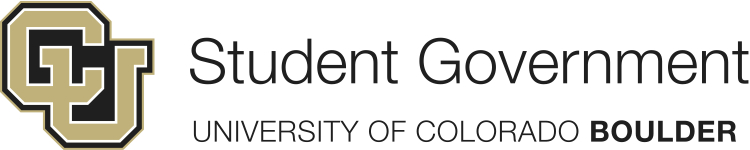 Legislative CouncilDate: February 6, 2013						78LCB 06- Chelsea MillerSponsored by: Chelsea Miller					Representative-At-Large		Zeke Johnson						Representative-At-LargeAuthored by: Lorenzo Herrera				Representative-At-Large (former)		Chelsea Miller					Representative-At-LargeA Bill to Suspend the Student Fee Regulations to Allow Chelsea Miller to be Compensated for Two Jobs in CUSGBill HistoryChelsea Miller has been ratified as the Permanent Proxy for Representative Lorenzo Herrera. She is also a student employee at the CU Rec Center. Both positions are under the jurisdiction of CUSG.Section 7.2 of the Student Fee Regulations states “Limits of Pay for CUSG Employees: No CUSG shall be paid for performing two jobs within CUSG at any one time whether classified, unclassified, or contractual.”Section 11.1 states: “In rare cases, suspension of these regulations may be made by a 2/3 vote of the entire Legislative Council.”Bill SummaryThis bill will suspend section 7.2 of the Student Fee Regulations to allow Chelsea Miller to be paid for both her positions in CUSG as a Rec Center employee and Representative-At-Large. This bill requires a 2/3 of from Legislative Council as stated in Section 11.1.THEREFORE BE IT ENACTED:Section 1: This bill hereby suspends Section 7.2 in the immediate case, and only in the immediate case, of Chelsea Miller.Section 2: Chelsea Miller shall receive compensation for both her positions as a Rec Center student employee and Representative-At-Large.Section 3: This bill does not change the Student Fee Regulations.Vote Count02/07/2013				Passed on 1st reading			14-3-102/14/2013			Bill was rendered moot by prior vote		Withdrawn					in Representative Council	____________________________ 			______________________________Brittni Hernandez					Colin SorensenStudent Body President				Legislative Council President____________________________			______________________________Tyler Quick						Logan SchlutzVice President of External Affairs			Vice President of Internal Affairs